Piątek 19.06Witajcie KochaniOstatnio byliśmy w Krakowie, a dzisiaj zapraszam Was do Warszawy. Na podstawie legendy „Wars i Sawa” dowiemy się jak powstała Warszawa i dlaczego w herbie naszej stolicy jest syrenka.Zaczniemy od legendy o powstaniu Warszawy. Otwórzcie podręczniki na stronie 56-57, przeczytajcie głośno tekst Wandy Chotomskiej "Wars i Sawa” oraz pytania pod tekstem, zastanówcie się nad odpowiedziami.https://learningapps.org/view382776 - Zabytki Warszawyhttps://wordwall.net/pl/resource/1202557 - WarszawaStolica to miasto, w którym znajduje się siedziba władz państwowych (Prezydent, Rada Ministrów, premier, sejm i senat).To tutaj zapadają najważniejsze dla Państwa i ludzi w nim mieszkających decyzje.W ramach powtórzenia wiadomości na temat legendy o powstaniu Warszawy wykonajcie polecenia na str. 68 i 69 w ćwiczeniach .EDUKACJA MATEMATYCZNAPoćwiczymy dodawanie i odejmowanie w zakresie 1000.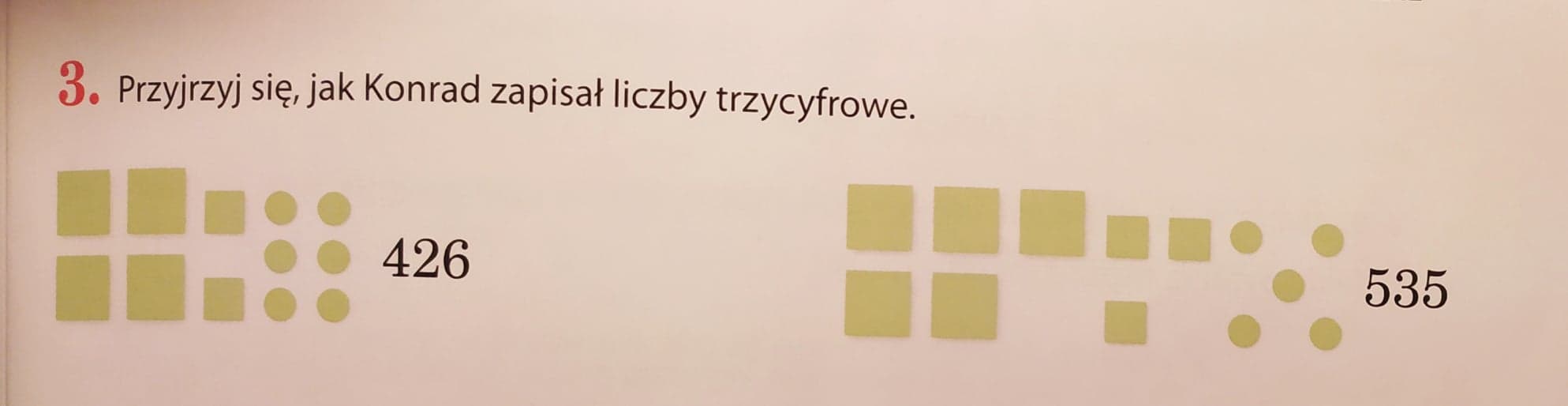 426 = 4 setki + 2 dziesiątki + 6 jedności535 = 5 setek + 3 dziesiątki + 5 jedności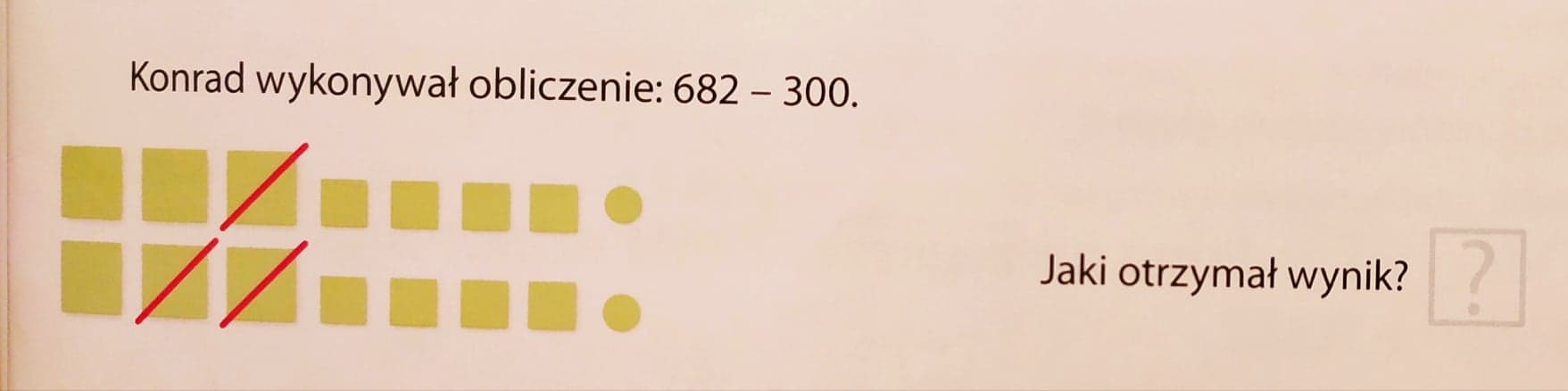 Od liczby 682 Konrad odjął 3 setki (300) więc otrzymał wynik 382682 - 300 = 382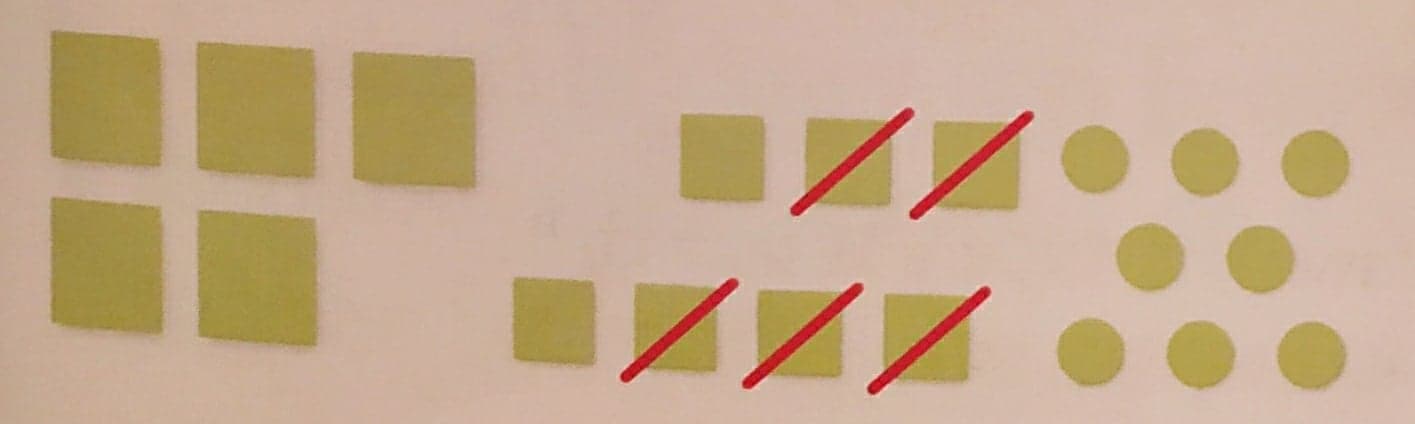 578 - 50 = 528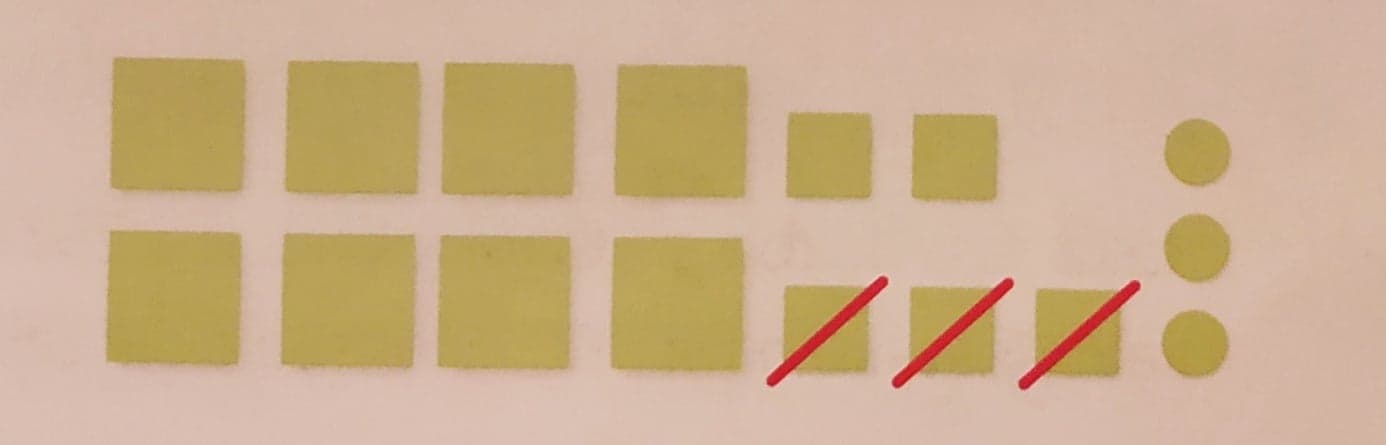 853 - 30 = 823Ćwiczenie czyni mistrza, zatem wykonajcie zadania na str. 72 w ćwiczeniachorazhttps://wordwall.net/pl/resource/1047600/matematyka/dodawanie-i-odejmowanie-pe%c5%82nymi-setkamihttps://wordwall.net/pl/resource/1796941/matematyka/dodawanie-i-odejowanie-pe%c5%82nymi-setkami-w-zakresieZAJĘCIA KOMPUTEROWE W poniedziałek zabieram Was do Torunia. Myślę, że nie zdziwi Was zatem temat dzisiejszych zajęć informatycznych. Chciałabym abyście w programie Paint, używając narzędzia: Kształty stworzyli układ słoneczny..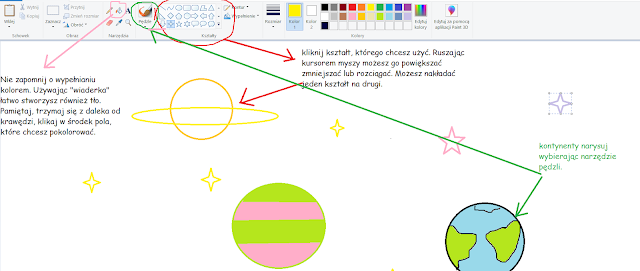 ja stworzyłam coś takiego.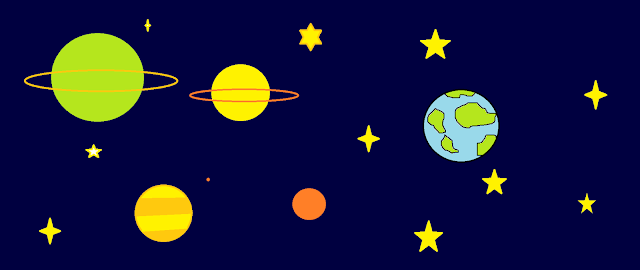 Dla tych, którzy nie mają programu Paint proponuję zakodować kosmos http://domowenauczanie.pl/generator/\                      Miłego dnia. Pozdrawiam